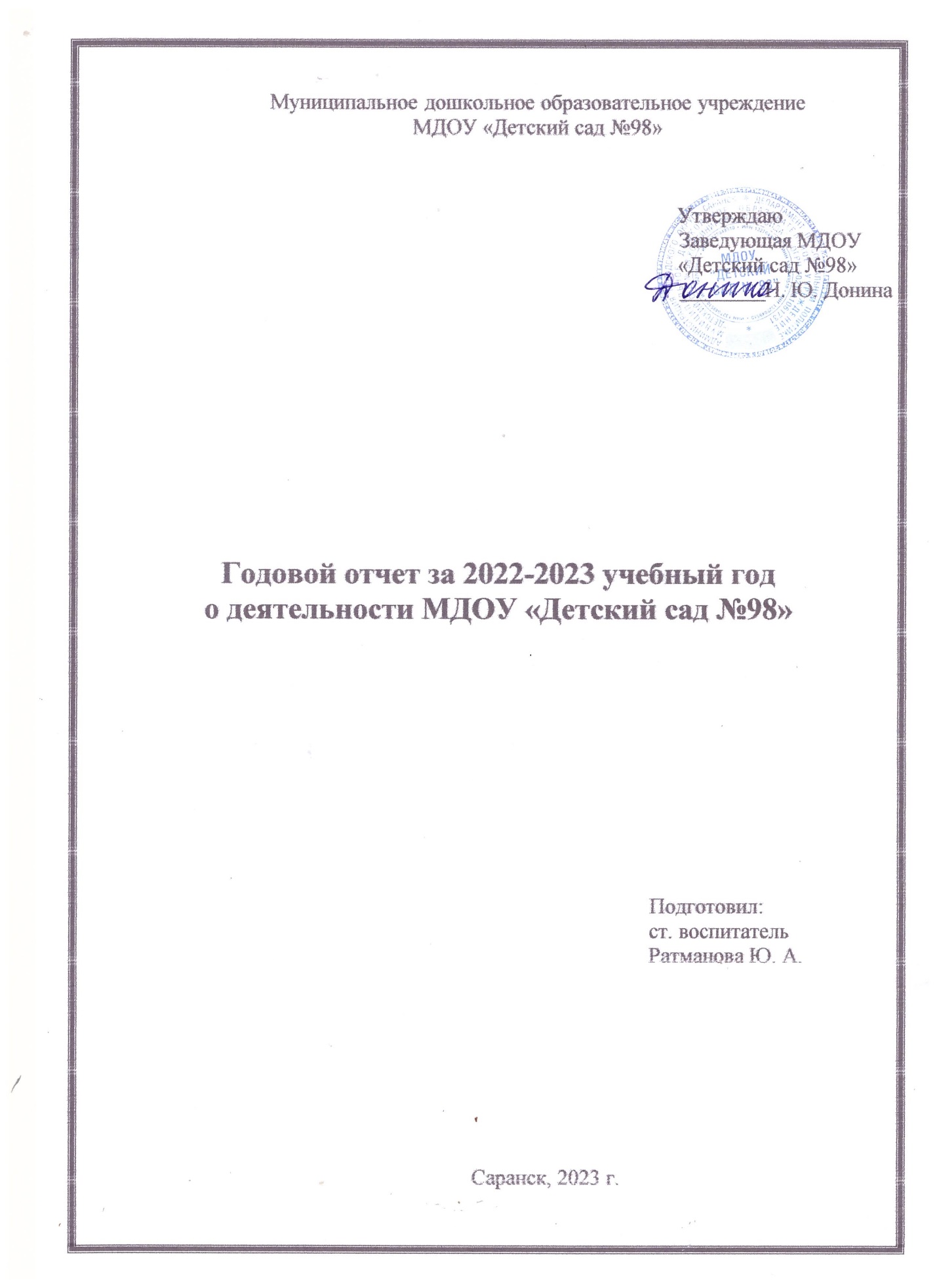 	1. Образовательная деятельность.   Учебный процесс в МДОУ «Детский сад №98» организован в соответствии с:- Федеральным законом "Об образовании в Российской Федерации" от №273-Ф3;- Приказом Министерства образования и науки РФ от 17.10.2013г. №1155 «Об утверждении федерального государственного образовательного стандарта дошкольного образования»; - СанПиН 3.1/2.4.3598-20 «Санитарно-эпидемиологические требования к устройству, содержанию и организации работы образовательных организаций и других объектов инфраструктуры для детей и молодежи в условиях распространения новой коронавирусной инфекции (COVID-19)»; - СанПиН 2.4.3648-20 «Санитарно-эпидемиологические требования к организациям воспитания и обучения, отдыха и оздоровления детей и молодежи»; - СанПиН 2.3/2.4.3590-20 «Санитарно-эпидемиологические требования к организации общественного питания населения»; - Приказом Министерства образования и науки Российской Федерации от 30.08.2013 №1014 «Об утверждении Порядка организации и осуществления образовательной деятельности по основным общеобразовательным программам, образовательным программам дошкольного образования»; - Образовательной Программой дошкольного образования ДОО; - Учебным планом ДОО; - Перспективным комплексно - тематическим планом; - Календарным планированием по каждой возрастной группе.На 01. 09. 2022  год в ДОО функционировало 11 возрастных групп от 1,5  до 7 лет. Списочный состав детей на начало учебного года – 249 человек. Дошкольное  учреждение полностью укомплектовано педагогическими кадрами и техническим персоналом.Воспитательно-образовательную работу с детьми осуществляли 22 воспитателя, 2 музыкальных руководителя, инструктор по физической культуре, 2 учителя-логопеда, старший воспитатель.  Образовательный уровень педагогов: 25 педагога имеют высшее образование.Воспитательно-образовательный процесс осуществляется в ДОО на основе ООП МДОУ «Детский сад №98 комбинированного вида» с учетом примерной основной общеобразовательной программы дошкольного образования «Детство» (авторы Т.И. Бабаева, А.Г. Гогоберидзе, О.В. Солнцева и др.) и адаптированной образовательной программы дошкольного образования для дошкольников с тяжелыми нарушениями речи «МДОУ Детский сад №98 комбинированного вида», составленной с учетом образовательной программы для дошкольников с тяжелыми нарушениями речи под редакцией Л.В. Лопатиной – базовый уровень и «Мы в Мордовии живем» (примерный региональный модуль программы дошкольного образования О.В. Бурляевой и др.).1.1. Основные задачи деятельности организации в 2022-2023 учебном году.Годовой план работы на 2022-2023 учебный год был составлен с учетом анализа воспитательно-образовательной работы за предыдущий учебный год. Вся работа в текущем году направлена на осуществление следующих задач: 1. Развивать познавательно-речевые способности детей, способствовать повышению их творческого потенциала, используя инновационные методики и технологии, интерактивные формы работы с кадрами.2. Продолжать внедрять в практику новые подходы к организации предметно-пространственной среды, обеспечивающие полноценное развитие дошкольников в рамках ООП ДО.3. Сохранение и укрепление здоровья детей через формирование основ безопасности жизнедеятельности у дошкольников посредством внедрения инновационных методик и технологий.4. Художественно-эстетическое развитие ребенка, как единство формирования эстетического отношения к миру и развития детей средствами разных видов художественной деятельности.1.2.Условия осуществления воспитательно-образовательного процесса:1.2.1. Материально – техническое обеспечение.Состояние материально – технической базы МДОУ «Детский сад №98» соответствует СанПиН 2.4.1.3049 -13 «Санитарно – эпидемиологические требования к устройству, содержанию и организации режима работы дошкольных образовательных организаций».Образовательная деятельность ведется в типовом здании на праве оперативного управления. Здание двухэтажное, панельное. Общая площадь основного здания 2529,1 кв.м.Детский сад имеет физкультурный и музыкальный залы, методический кабинет, медицинский кабинет с изолятором, кабинеты для учителей-логопедов и музыкальных руководителей, зимний сад, мини-музей мордовского быта.Территория детского сада озеленена. Общая площадь – 10113 кв. м, в том числе застроенная – 1815,4 кв.м., замощенная – 1150 кв. м, имеются подъездные пути, хозяйственная зона. На территории есть спортивная площадка, участки для 13 групп, мини-огород, цветники, размеченный участок для игр и занятий по правилам дорожного движения, «экологическая тропа», плодовые наслаждения, уголок нетронутой природы.1.2.2.Кадровый потенциал.На основе педагогического мониторинга детей по всем разделам программы была получена информация о достижениях и продвижениях детей.     Анализ выполнения программыАнализ выполнения программы показал, что программа «Детство» выполнена на 96%. Итого по саду: высокий уровень – 21%, средний уровень -71%, низкий уровень – 8%.1.3. Аттестация педагогических работников в 2021-2022 уч.г.1.4. Сведения об организации повышения квалификации педагогических работников, анализ возрастного состава педагогических работников.2. Организация инклюзивного образования детей2.1. Характеристика групп компенсирующей направленности.В детском саду налажена система комплексного психолого-педагогического сопровождения дошкольников посредством ППк. Консилиум МДОУ строит свою работу в соответствии с планом работы на учебный год. Цель работы ППк: организация помощи детям с отклонениями в развитии на основе проведения комплексно - диагностического обследования и определения специальных условий для получения ими образования и необходимого медицинского обслуживания.В 2022 – 2023 учебном году в состав ППк вошли 8 педагогов МДОУ. За данный период было проведено 4 заседания ППк плановых. Количество детей, обследованных на ППк учителями-логопедами – 219 человек, обследованных на ППк в учебном году – 10 человек. Коррекционно-развивающей помощью было охвачено 30 человек (5% от общего числа детей, за исключением детей младшего возраста). Количество детей, направленных ППк  МДОУ в 2022 – 2023 учебном году на городскую психолого-медико-педагогическую комиссию составило 6 человек, 12 из них повторно – это дети с нарушениями в речевом развитии и заиканием.Для оказания логопедической помощи в МДОУ функционируют группы компенсирующей направленности для детей с нарушениями речи и заиканием. Учителя – логопеды  Ермайкина О. И. и Камолина Л.В. организуют коррекционный педагогический процесс в соответствии с возрастными и индивидуально – типологическими особенностями детей старшего дошкольного возраста, разрабатывая индивидуальный план работы для каждого ребёнка, посещающего группу компенсирующей направленности, а также дают рекомендации воспитателям по организации НООД с детьми по речевому развитию.Результаты освоения программы по речевому развитию в логопедических группах следующие: у 6 (20%) детей подготовительной группы коррекционной направленности речевая норма, значительное улучшение у 24 (80%), что объясняется сложностью заключения ТПМПК и частыми пропусками ребенка коррекционных занятий из-за болезни.Предложения по совершенствованию образовательного процесса в следующем учебном году:- уделить особое внимание взаимодействию учителя-логопеда и воспитателей групп;- продумать разнообразные формы и методы работы с детьми, которые смогут сформировать высокую мотивацию к работе по формированию звукопроизношения, что приведет к повышению эффективности коррекционной работы;- уделять особое внимание всех служб ДОО к коррекционной работе с детьми с нарушением речи;- продолжить поиск оптимальных форм взаимодействия с родителями, повышающих мотивацию родителей в устранении имеющихся нарушений в развитии речи детей.Группа компенсирующей направленности для детей с общим недоразвитием речи (ОНР) для детей 5-6 лет, 6-7 лет.Группа компенсирующей направленности (Заикание) для детей 5-6 лет, 6-7 лет.2.2. Количество детей, посещающих группы компенсирующей направленности.Группа компенсирующей направленности ОНР – 15 детей.Группа компенсирующей направленности (Заикание) – 15 детей.2.3. Программное и методическое обеспечение работы. Использование специального оборудования и учебно-методических комплексов.МДОУ «Детский сад №98 комбинированного вида» с учетом примерной основной общеобразовательной программы дошкольного образования «Детство» (Т.И. Бабаева, А.Г. Гогоберидзе, О.В. Солнцева и др.) и адаптированной образовательной программы дошкольного образования для дошкольников с тяжелыми нарушениями речи «МДОУ Детский сад №98 комбинированного вида», составленной с учетом образовательной программы для дошкольников с тяжелыми нарушениями речи под редакцией Л.В. Лопатиной.Перечень методических материалов:библиотека методической литературы;библиотека  периодических изданий;демонстрационный, игровой материал для образовательной деятельности;учебно-методические пособия (плакаты);иллюстративный материал;предметы русского декоративно-прикладного искусства;наборы игрушек, муляжей.Перечень средств обучения и воспитания Материальные средства обучения:- изобразительная наглядность (объемные изображения): муляжи овощей, фруктов и др.- игрушки: сюжетные (образные) игрушки: куклы, фигурки, изображающие людей и животных, транспортные средства, посуда, мебель и др.; - дидактические игрушки: народные игрушки (матрешки, пирамиды, бочонки, бирюльки и др.), мозаики, настольные и печатные игры ;- игрушки-забавы: смешные фигурки людей, животных, игрушки-забавы с механическими, электротехническими и электронными устройствами;- спортивные игрушки, направленные на укрепление мышц руки, предплечья, развитие координации движений (волчки, серсо, мячи, обручи);содействующие развитию навыков бега, прыжков, укреплению мышц ног, туловища (каталки, самокаты, скакалки); предназначенные для коллективных игр  (настольные  баскетбол,  футбол,  хоккей, пинг-понг);- музыкальные игрушки, имитирующие по форме и звучанию музыкальные инструменты (детские балалайки, металлофоны, ксилофоны, гармошки, барабаны, дудки, музыкальные шкатулки и др.);- театрализованные игрушки: куклы — театральные персонажи, куклы бибабо, куклы-марионетки; - костюмы и элементы костюмов, атрибуты, элементы декораций, маски, бутафория, крупные надувные игрушки (сказочные персонажи, животные) и др.; - технические игрушки: фотоаппараты, бинокли, микроскопы, летательные модели, калейдоскопы, детские швейные машины и др.;- строительные и конструктивные материалы: наборы строительных материалов,   конструкторы, легкий модульный материал ;- игрушки-   самоделки из разных материалов: неоформленных (бумага, картон, нитки, ткань, шерсть, фольга, пенопласт), полуоформленных (коробки, пробки, катушки, пластмассовые бутылки, пуговицы), природных (шишки, желуди, ветки, солома, глина);- оборудование для опытов, игровое оборудование и пр.;- дидактический материал (раздаточный материал).Технические средства обучения.- технические устройства (аппаратура): технические устройства экранной статической проекции (проекционные аппараты): мультимедийный проектор, интерактивный компьютерный стол;- звуковая аппаратура (аудиотехника): магнитофоны, компьютеры, музыкальные центры (аудиосистемы);- экранно-звуковая аппаратура: телевизор, компьютеры, интерактивные доски;- вспомогательные технические средства: экран, периферийные устройства (монитор, клавиатура, принтер, сканер, звуковые колонки и др.), цифровой фотоаппарат.3. Дидактические средства обучения (носители информации):- экранные: статические (слайды); динамические (анимационные фильмы);- звуковые: магнитофонная запись, цифровая запись;- экранно-звуковые (комбинированные): звуковое кино, озвученные диафильмы и слайды, видеозаписи.2.4. Условия беспрепятственного доступа детям с ОВЗ и детям – инвалидам в здании ДОО.В здании дошкольной образовательной организации обеспечен доступ для инвалидов и лиц с ограниченными возможностями здоровья (далее - ОВЗ): оборудован отдельный вход с  пандусом и специализированная туалетная комната. Все группы компенсирующей направленности расположены на 1 этаже детского сада, имеют отдельный вход. Соблюдена непрерывность пешеходных и транспортных путей,  обеспечивающих доступ детям инвалидов и маломобильных групп (далее – МГН) до здания, в помещения ДОО доступ маломобильных групп  также беспечен.3. Дополнительное образование.Платные кружки4. Методическая деятельность4.1. Реализация инновационной деятельности МДОУ (тема, задачи, этап реализации).Тема инновации: «Воспитание здорового образа жизни у детей дошкольного возраста через формирование модели развивающей педагогики оздоровления»».Цель инновационной деятельности: Развитие здорового образа жизни у детей дошкольного возраста в условиях дошкольной образовательной организации, повышения профессиональной компетентности всех педагогов учреждения по данной проблеме и включения каждого в общую деятельность.Задачи инновационной деятельности:1) Научить элементарным приемам сохранения здоровья дошкольников.2) Воспитывать желание у детей заботиться о своем здоровье.3) Формировать у дошкольников потребность в положительных привычках.4) Совершенствование профессионализма, развитие инновационного стиля мышления педагогов;5) Формировать у родителей представления о физических возможностях детей. Добиться успехов в укреплении здоровья в полноценном физическом развитии дошкольников, их двигательной активности можно только при использовании разнообразных инновационных технологий.6) Педагогическое взаимодействие с родителями, учитывая их социальный статус, возрождение традиций семейного воспитания, вовлечение родителей в педагогический процесс, ориентация их на роль воспитателя в семье, на конструктивные партнерские взаимоотношения с ребенком. 7) Создание благоприятных условий развития детей в соответствии с их возрастными и индивидуальными особенностями и склонностями, развитие способностей и творческого потенциала каждого ребенка как субъекта отношений с самим собой, другими детьми, взрослыми и миром.8) Развивать у детей потребности в активной деятельности.9) Повышать уровень физической подготовленности и развития физических качеств у детей.2 этап. Практический (сентябрь 2022 – май 2024) Задачи:-способствовать становлению у детей ценностей здорового образа жизни, занятий спортом, активного отдыха, туризма.; - расширять знания детей об устройстве организма человека.-  Привлечь внимание детей и родителей к физической культуре и спорту.3 этап (сентябрь 2024 – январь 2025)- обобщение опыта детского сада по формированию здорового образа жизни у детей дошкольного возраста через создание модели развивающей педагогики оздоровления.4.2. Информация о публикациях педагогических работников (указать публикации, название журналов (сборников).Педагоги ДОО активно распространяют педагогический опыт, обмениваются своим опытом в сети интернет на различных образовательных сайтах.Гутрина Е.А. «Современный педагог – как один из основоположников развития творчества в детях» (сборник «Актуальные проблемы совершенствования современного образования»).Гутрина Е.А. «Организация сотрудничества дошкольных учреждений для расширения социального опыта детей старшего дошкольного возраста через различные виды детской деятельности» (сборник «Инновационные методы и традиционные подходы в деятельности педагога»).Софронова Е.И. «Современные педагогические технологии» (сборник «Эффектные формы, методы, приемы обучения и воспитания: проблемы, поиск, опыт, перспективы).Софронова Е.И. «Приобщение дошкольников к национальной культуре, через предметно – развивающую среду»» (сборник «Эффектные формы, методы, приемы обучения и воспитания: проблемы, поиск, опыт, перспективы).Софронова Е.И. «Развитие диалогического общения детей дошкольного возраста, как условия развития языковой личности» (издание «Солнечный свет»).4.3. Участие педагогов в научно-практических конференциях, семинарах, мастер-классах и др. разного уровня:5. Достижения педагогического коллектива в 2022-2023 учебном году.6. Творческие достижения воспитанников в 2022-2023 уч.г.7. Система физкультурно-оздоровительной работы с детьми (в том числе, в данном пункте необходимо отразить работу по использованию здоровьесберегающих технологий, указать формы сотрудничества с учреждениями дополнительного образования (Детские спортивно-юношеские школы, Детские спортивно-юношеские школы Олимпийского резерва по различным видам спорта, Центр Олимпийской подготовки и др.); участие в городских и республиканских спортивных соревнованиях (указать название соревнований, дату проведения, результат).Физкультурно-оздоровительная работа в ДОО представляет комплексную систему, которая построена на внедрении в практику здоровьесберегающих технологий, средств физического воспитания и оздоровительных мероприятий. В ходе занятий физической культурой осуществлялся индивидуально-дифференцированный подход к воспитанникам: при определении нагрузок учитывался уровень физической подготовки, группа здоровья, половые особенности, создавались вариативные и усложнённые условия для выполнения различных упражнений, благодаря чему дети проявляли находчивость, решительность, смелость, самостоятельность.Работа по формированию здорового образа жизни, охране здоровья, физическому развитию всегда оставалась и остаётся в центре внимания всех педагогов ДОО. При проведении работы в данном направлении в каждой группе используются здоровьесберегающие и здоровьеразвивающие технологии.Для организации оздоровительной работы в ДОО имеются медицинский кабинет, комната релаксации, музыкальный и спортивный зал, спортивная площадка со спортивно-оздоровительным комплексом и тропой здоровья, футбольное и баскетбольное поле, оборудованные прогулочные площадки, где созданы возможности для метания, лазания, прыжков, упражнений в равновесии, физкультурные центры в каждой возрастной группе.	В детском саду на протяжении учебного года практиковалось сочетание разных видов двигательной активности детей:утренняя гимнастика (на свежем воздухе в теплый период года);физминутки, динамические паузы, игры с движениями в свободной деятельности;физкультурные занятия по формированию двигательных умений и навыков;музыкально-ритмические движения;спортивные досуги и развлечения;дни здоровья;гимнастика после сна, дыхательные упражнения;ежедневный режим прогулок – 4-5 часов.Для профилактики простудных заболеваний с детьми проводились разные виды закаливания:воздушные и солнечные ванны;босохождение (зимой – по полу, летом – по земле);полоскание полости рта водой комнатной температуры;профилактика ОРЗ, ОРВИ в период эпидемии гриппа.При организации закаливающих процедур педагогами строго учитывались возрастные и индивидуальные особенности каждого ребенка – его состояние здоровья, физическое развитие, особенности нервной системы. После болезни ребенка в течение двух недель устанавливался щадящий режим. Учет закаливающих процедур фиксировался педагогами в «Тетрадях закаливания». Это обеспечило дифференцированный подход к каждому ребенку. В период повышенной заболеваемости ОРЗ и гриппом проводился строгий контроль за утренним приемом детей в детский сад: не принимались дети с начальными признаками заболевания (насморк, кашель, температура), для профилактики простудных заболеваний применялась лекарственная терапия (оксолиновая мазь, прививки от гриппа), ароматерапия (использование эфирных масел) и витаминотерапия (витаминизация пищи). Параллельно с закаливанием в ДОО регулярно проводились «Дни здоровья». Во всех группах ДОО ведутся «Листы здоровья детей», в которые медицинский работник и воспитатели групп вносят данные и прослеживают изменения в антропометрических показателях. В связи с этим медико-педагогической службой осуществляется подбор и маркировка мебели, составляется перечень мероприятий каждому ребенку индивидуально в соответствии с группой здоровья и рекомендациями врача.Медико-педагогической службой был разработан и реализовывался комплексный план оздоровительных мероприятий на 2022-2023 год, который отражает эффективные подходы к комплексному решению вопросов оздоровления воспитанников ДОО. В ходе реализации плана оздоровительных мероприятий была организована работа по следующим направлениям:Комплексная диагностика и исследование состояния здоровья детей специалистами.Рациональная организация двигательной деятельности детей.Система закаливания с учетом индивидуальных особенностей детей.Осуществление лечебно-профилактической работы.Консультативно-информационная работа среди педагогов и родителей. Оздоровительные мероприятия, предусмотренные комплексным планом, проведены в 2022-2023 учебном году в полном объеме.Воспитанники детского сада принимали участие в физкультурно-спортивном конкурсе «К стартам готов!». Многие воспитанники старших групп МДОУ «Детский сад №98» посещают различные спортивные секции.8. Работа по духовно-нравственному и патриотическому воспитанию детей дошкольного возраста (указать основные направления работы, мероприятия, используемые программы).Основным направлением реализации задач патриотического и духовно-нравственного воспитания детей является обеспечение правильного подхода к патриотическому воспитанию детей с учётом их возможностей, уважения их интересов и любых индивидуально-творческих проявлений.Организация образовательного процесса по патриотическому и духовно-нравственному воспитанию строилась на основе общеобразовательной программы МДОУ «Детский сад №98 комбинированного вида», с учетом примерной основной общеобразовательной программы дошкольного образования «Детство» (Т. И. Бабаева, А. Г. Гогоберидзе, О.В. Солнцева и др.) и «Мы в Мордовии живем» (примерного регионального модуля программы дошкольного образования О.В. Бурляевой и др.).Целью работы по данному направлению является воспитание гуманной, духовно-нравственной личности, достойных будущих граждан России, патриотов своего Отечества.Задачи патриотического и духовно-нравственного воспитания реализовывались в процессе социально-коммуникативного, познавательного, речевого, художественно-эстетического и физического развития детей на основе комплексно-тематического развития.Целью установления сотрудничества детского сада и семьи в вопросах воспитания и развития детей, укрепления семейных традиций в учебном году работал семейный клуб «Мамина школа».Основными задачами клуба являлись:установить доверительные отношения между педагогами и родителями с целью создания благоприятных условий для успешной социализации ребенка;провести психолого-педагогическое просвещение родителей воспитанников с учетом потребностей и особенностей семей;обучить родителей способам применения различных видов игровых средств обучения (организация на их основе развивающих игр и игрового взаимодействия с детьми);Духовно-нравственному и патриотическому воспитанию дошкольников способствует также работа педагогического коллектива в рамках месячников национальной культуры и патриотического воспитания. Дошкольники участвуют в конкурсах различного уровня, мероприятиях и акциях (обрядовые праздники «Масленица», акции «Георгиевская ленточка», «Открытка для ветеранов» и др.).9. Реализация национально-регионального компонента в содержании дошкольного образования (указать основные направления работы, мероприятия, используемые программы).В соответствии с ФГОС реализация примерного регионального модуля программы дошкольного образования «Мы в Мордовии живём» проходит по всем основным направлениям: физическое развитие, познавательное развитие, социально-коммуникативное развитие, речевое развитие, художественно-эстетическое развитие.Физическое развитие осуществляется через использование мордовских подвижных игр: «В капусту», «В горшочки», «В платки», «Раю-Раю, «В курочек», «В зайчиков», «В белочек». Проводятся фольклорные мероприятия, которые также знакомят детей с традициями народов, населяющих Мордовию.Познавательное развитие реализуется через знакомство с родным городом (ближайшее окружение: ближайшие улицы и дома, садик, школа, магазин); знакомство с родной природой – животными и растениями (также в ближайшем окружении и на картинках).Социально-коммуникативное развитие осуществляется через ознакомление с республикой, которое реализуется посредством показа репродукций с видами города, рассказов о нём.Развитие речи осуществляется через ознакомление - это непосредственное ознакомление детей с произведениями мордовского национального фольклора, сказок и рассказов авторов.Художественно-эстетическое развитие осуществляется через знакомство детей с мордовскими песнями и танцами, формируются навыки их исполнения; знакомство детей с национальным мордовским костюмом, с произведениями мордовского декоративно-прикладного искусства, мордовских народных игрушек.Работа по национально-региональному компоненту ведется по программе «Мы в Мордовии живем» (примерного регионального модуля программы дошкольного образования О.В. Бурляевой и др.).10. Организация работы по детскому дорожно-транспортному травматизму (основные мероприятия, категории участников, даты проведения; случаи ДТП с участием воспитанников Вашей организации, принятые меры).Мероприятия на 2022-2023 учебный год.Случаев ДТП с участием воспитанников в дошкольной организации не имеется.11. Организация работы с родителями (по всем направлениям взаимодействия), в том числе работа Консультационных центров (основные задачи на 2022-2023 уч. г., количество обратившихся), детско-родительские клубы, проведение дней открытых дверей.Взаимодействие с семьями воспитанников на протяжении всего года было одним из приоритетных направлений деятельности учреждения. Оно ориентировано на поиск таких форм и методов работы, которые позволяют учесть актуальные потребности родителей, способствуют формированию активной родительской позиции.С 2021 учебного года были реализованы разнообразные формы работы с семьями воспитанников:1. Планирование работы с родителями: анкетирование, беседы, изучение запросов на образовательные услуги, составление социального паспорта.	2. Групповые встречи: родительские собрания, консультации.Совместные мероприятия: детские утренники, конкурсы совместного творчества, спортивные праздники и развлечения.Наглядная информация: тематические стенды, информационные стенды,демонстрационно-выставочные стенды, папки-передвижки, памятки, информационные листы.Индивидуальная работа с родителями: беседы по результатам диагностики, индивидуальные консультации по запросу родителей, разработка рекомендаций об особенностях воспитания и обучения ребенка.Оценка эффективности взаимодействия с родителями: изучение удовлетворенности родителями реализуемых в ДОО образовательных услуг, перспективы дальнейшего сотрудничества.Работа консультативного пункта  «Сотрудничество».Благодаря оснащенности ДОО оргтехникой, появилась реальная возможность оперативного реагирования на события, происходящие в детском саду, и взаимодействие с семьями воспитанников вышло на новый уровень. Так, многими педагогами  родительские собрания, в связи с неблагополучной эпидемиологической обстановки из-за вспышки коронавирусной инфекции, прошли в нетрадиционной форме – дистанционно. Вовлечению родителей в жизнь детского сада также способствовали участие в конкурсах: «Фабрика Деда Мороза», выставки рисунков «Ребенок и его права», «Победа глазами детей» и др., акциях: «Окна победы», «Георгиевская ленточка» и др.Во время родительских собраний обсуждали вместе успехи детей, вовремя получали информацию о повседневных делах в группе, успехах ребенка в обучении через различные информационные средства.12. Информация о работе с семьями, находящимися в социально опасном положении (указать формы работы с родителями)ФОРМЫ РАБОТЫ СОВЕТА ПО БЕЗНАДЗОРНОСТИС РОДИТЕЛЯМИ13. Сотрудничество с внешними организациями (полное наименование организаций, формы сотрудничества, совместные Традиционно взаимодействует детский сад с Государственным театром кукол Республики Мордовия, городским детским центром театра и кино «Крошка». Налажена планомерная работа с Мордовским республиканским объединённым краеведческим музеем имени И. Д. Воронина, мемориальным музеем военного и трудового подвига. Воспитанники МДОУ «Детский сад №98» постоянные посетители экспозиций музеев. Данная работа позволяет закладывать основы гражданского, нравственного и духовного воспитания дошкольников, помогает возрождать и поддерживать национальные традиции мордвы. ДОО тесно сотрудничает и с МОУ «Средняя общеобразовательная школа №35», воспитанники подготовительных групп являются частыми гостями и участниками мероприятий, проводимых в школе.Также детский сад сотрудничает с ГБУ ДПО «МРИО», на базе которого, педагоги повышали свою квалификацию и участвовали в работе Республиканских семинаров.14. Организация психолого-педагогической практики студентов на базе МДОУ.15. Перспектива развития ДОО на 2022-2023 учебный год.	На основании вышеизложенного МДОУ «Детский сад №98» намечает на 2022-2023 учебный год следующие задачи:1. Повышать качество образования, путем внедрения новых подходов и технологий в образовательный процесс ДОО.2. Развивать познавательно-исследовательскую деятельность с детьми дошкольного возраста, с целью развития их интеллектуальных способностей, познавательного интереса, творческой инициативы.3. Формировать у дошкольников семейные ценности, способствовать сохранению и укреплению здоровья детей, их физическому развитию через совместную деятельность с семьями воспитанников.4. Активизировать работу по развитию связной речи детей, речевого творчества с использованием эффективных методик и произведений художественной литературы.5. Скоординировать деятельность всех специалистов детского сада, родителей, воспитанников и социума в вопросах повышения качества образовательных услуг.Количество педагогических работниковИз них внешние совместителиКоличество педагогов, имеющихКоличество педагогов, имеющихКоличество педагогов, имеющих% аттестованных педагогов от общего количестваКоличество педагогических работниковИз них внешние совместителиВысшую квалификационную категориюПервую квалификационную категориюСоответствие занимаемой должности% аттестованных педагогов от общего количества27-116563ОбразованиеКоличество педагогов% от общего количества педагоговВысшее2593Среднее специальное27Образовательная областьВыполнение %Физическое развитие91%Социально-коммуникативное развитие90%Познавательное развитие90%Речевое развитие91%Художественно-эстетическое развитие97%КатегорияКоличество педагоговВысшая квалификационная категория:Рудакова Т. Н.Власова Л. Д. Гущарина Л.А.Палаткина О. Е.Сюндюкова Е.Е.Куркова Т. М.Гутрина Е. А.Баева К. А.Маркина Н. А.Камолина Л. В.Софронова Е. И.11Первая квалификационная категория:Серекова Е. В.Потапова Н. Г.Учеваткина М. Ю.Коренева А. В.Колос В. А.Киреева С. В.6Соответствие занимаемой должности:Маркина А. С.Бадамшина И. Р.Филина Л.А.Ямашкина С.И.Ратманова Ю. А5№п/пНаименование программы КПКСроки прохожденияСлушателиДоку-мент Серия,номерДата выдачиПрограмма  «Организация работы инструктора по физической культуре дошкольной образовательной организации в условиях реализации ФГОС», в объеме 108 ч, Общество с ограниченной ответственностью «ИМПУЛЬС»2022 г.с 14 ноября 2022 г. по 01 декабря 2022 г.Куркова Т. М.удостоверениесерия583102879300номер22Г000270402.12.2022Программа  «Кружковая работа в дошкольном образовательном учреждении», в объеме 108 ч, Общество с ограниченной ответственностью «ИМПУЛЬС»2022 г.с 10 октября 2022 г. по 27 октября 2022 г.Куркова Т. М.удостоверениесерия583102878729номер22Г000214728.10.2022 Программа  «Кружковая работа в дошкольном образовательном учреждении», в объеме 108 ч, Общество с ограниченной ответственностью «ИМПУЛЬС»2022 г.с 10 октября 2022 г. по 27 октября 2022 г.Софронова Е. И.удостоверениесерия583102878726номер22Г000214428.10.2022Программа  «Кружковая работа в дошкольном образовательном учреждении», в объеме 108 ч, Общество с ограниченной ответственностью «ИМПУЛЬС»2022 г.с 10 октября 2022 г. по 27 октября 2022 г.Рудакова Т. Н.удостоверениесерия583102878730номер22Г000214828.10.2022Программа  «Кружковая работа в дошкольном образовательном учреждении», в объеме 108 ч, Общество с ограниченной ответственностью «ИМПУЛЬС»2022 г.с 10 октября 2022 г. по 27 октября 2022 г.Гущарина Л. А.удостоверениесерия583102878727номер22Г000214528.10.2022Программа  «Кружковая работа в дошкольном образовательном учреждении», в объеме 108 ч, Общество с ограниченной ответственностью «ИМПУЛЬС»2022 г.с 10 октября 2022 г. по 27 октября 2022 г.Сюндюкова Е.Е.удостоверениесерия583102878731номер22Г000214928.10.2022Программа  «Кружковая работа в дошкольном образовательном учреждении», в объеме 108 ч, Общество с ограниченной ответственностью «ИМПУЛЬС»2022 г.с 10 октября 2022 г. по 27 октября 2022 г.Панасенко К. Г.удостоверениесерия133101973850номер22Г0000040028.10.2022Программа  «Кружковая работа в дошкольном образовательном учреждении», в объеме 108 ч, Общество с ограниченной ответственностью «ИМПУЛЬС»2022 г.с 10 октября 2022 г. по 27 октября 2022 г.Киреева С. В.удостоверениесерия583102878735номер22Г000215328.10.2022Программа  «Кружковая работа в дошкольном образовательном учреждении», в объеме 108 ч, Общество с ограниченной ответственностью «ИМПУЛЬС»2022 г.с 10 октября 2022 г. по 27 октября 2022 г.Маркина Н. А.удостоверениесерия583102878723номер22Г000214128.10.2022Программа  «Кружковая работа в дошкольном образовательном учреждении», в объеме 108 ч, Общество с ограниченной ответственностью «ИМПУЛЬС»2022 г.с 10 октября 2022 г. по 27 октября 2022 г.Курчаткина О. Вудостоверениесерия583102878854номер22Г000226428.10.2022Программа  «Кружковая работа в дошкольном образовательном учреждении», в объеме 108 ч, Общество с ограниченной ответственностью «ИМПУЛЬС»2022 г.с 10 октября 2022 г. по 27 октября 2022 г.Палаткина О. Е.удостоверениесерия583102878724номер22Г000214228.10.2022Программа  «Кружковая работа в дошкольном образовательном учреждении», в объеме 108 ч, Общество с ограниченной ответственностью «ИМПУЛЬС»2022 г.с 10 октября 2022 г. по 27 октября 2022 г.Доронькина А. А.удостоверениесерия583102878733номер22Г000215128.10.2022Программа  «Кружковая работа в дошкольном образовательном учреждении», в объеме 108 ч, Общество с ограниченной ответственностью «ИМПУЛЬС»2022 г.с 10 октября 2022 г. по 27 октября 2022 г.Серекова Е. В.удостоверениесерия583102878725номер22Г000214328.10.2022Программа  «Кружковая работа в дошкольном образовательном учреждении», в объеме 108 ч, Общество с ограниченной ответственностью «ИМПУЛЬС»2022 г.с 10 октября 2022 г. по 27 октября 2022 г.Баева К. А.удостоверениесерия583102878734номер22Г000215228.10.2022Программа  «Кружковая работа в дошкольном образовательном учреждении», в объеме 108 ч, Общество с ограниченной ответственностью «ИМПУЛЬС»2022 г.с 10 октября 2022 г. по 27 октября 2022 г.Гутрина Е. А.удостоверениесерия583102878722номер22Г000214028.10.2022Программа  «Кружковая работа в дошкольном образовательном учреждении», в объеме 108 ч, Общество с ограниченной ответственностью «ИМПУЛЬС»2022 г.с 10 октября 2022 г. по 27 октября 2022Трошкина А. В.удостоверениесерия583102626603номер22Г000149328.10.2022Программа  «Кружковая работа в дошкольном образовательном учреждении», в объеме 108 ч, Общество с ограниченной ответственностью «ИМПУЛЬС»2022 г.с 10 октября 2022 г. по 27 октября 2022 г.Камолина Л. В.удостоверениесерия583102878728номер22Г000214628.10.2022Программа  «Кружковая работа в дошкольном образовательном учреждении», в объеме 108 ч, Общество с ограниченной ответственностью «ИМПУЛЬС»2022 г.с 10 октября 2022 г. по 27 октября 2022 г.Бадамшина И. Р.удостоверениесерия583102878721номер22Г000213928.10.2022Программа  «Старший воспитатель. Организация и методическое сопровождение дошкольного образования в соответствии с требованиями ФГОС», в объеме 108 ч, Общество с ограниченной ответственностью «ИМПУЛЬС»2022 г.с 14 ноября 2022 г. по 01 декабря 2022 г.Ратманова Ю. А.удостоверениесерия58302879299номер22Г000270302.12.2022 Программа  «Проектная и познавательно-исследовательская деятельность в ДОО», в объеме 36 ч, ГБУ ДПО РМ «Центр непрерывного повышения профессионального мастерства педагогических работников – «Педагог13.ру»2022 г.с 29 августа 2022 г. по 2 сентября 2022 г.Софронова Е. И.удостоверениесерия134118224614номер461402.09.2022Программа  «Проектная и познавательно-исследовательская деятельность в ДОО», в объеме 36 ч, ГБУ ДПО РМ «Центр непрерывного повышения профессионального мастерства педагогических работников – «Педагог13.ру»2022 г.с 29 августа 2022 г. по 2 сентября 2022 г.Гутрина Е. А.удостоверениесерия134118224598номер459802.09.2022Программа  «Проектная и познавательно-исследовательская деятельность в ДОО», в объеме 36 ч, ГБУ ДПО РМ «Центр непрерывного повышения профессионального мастерства педагогических работников – «Педагог13.ру»2022 г.с 29 августа 2022 г. по 2 сентября 2022 г.Маркина Н. А.удостоверениесерия134118224604номер460402.09.2022Программа  «Проектная и познавательно-исследовательская деятельность в ДОО», в объеме 36 ч, ГБУ ДПО РМ «Центр непрерывного повышения профессионального мастерства педагогических работников – «Педагог13.ру»2022 г.с 29 августа 2022 г. по 2 сентября 2022 г.Баева К. А.удостоверениесерия134118224597номер459702.09.2022Программа  «Оказание первой помощи при работе с детьми и подростками. Охрана здоровья несовершеннолетних», в объеме 36 ч, Общество с ограниченной ответственностью «ИМПУЛЬС»2022 г.с 14 февраля 2022 г. по 18 февраля 2022 г.Киреева С. В.удостоверениесерия133101973589номер22Г0000015321.02.2022Программа  «Оказание первой помощи при работе с детьми и подростками. Охрана здоровья несовершеннолетних», в объеме 36 ч, Общество с ограниченной ответственностью «ИМПУЛЬС»2022 г.С 22 августа 2022 г по 26 августа 2022 гДоронькина А. А.удостоверениесерия12428номер2022-27526.08.2022Программа  «Оказание первой помощи при работе с детьми и подростками. Охрана здоровья несовершеннолетних», в объеме 36 ч, Общество с ограниченной ответственностью «ИМПУЛЬС»2022 г.С 22 августа 2022 г по 26 августа 2022 гТрошкина А. В.удостоверениесерия12428номер2022-27626.08.2022Программа  «Современные подходы к организации образования дошкольников в новых условиях реализации ФГОС», в объеме 108 ч, Общество с ограниченной ответственностью «ИМПУЛЬС»2022 г.с 14 марта 2022 г. по 31 марта 2022 г.Курчаткина О. В.удостоверениесерия133101973851номер22Г0000040101.04.2022Программа  «Современные подходы к организации образования дошкольников в новых условиях реализации ФГОС», в объеме 108 ч, Общество с ограниченной ответственностью «ИМПУЛЬС»2022 г.с 14 ноября 2022 г. по 01 декабря 2022 г.Палаткина О. Е.удостоверениесерия133102879791номер22Г000318502.12.2022Программа  «Современные подходы к организации образования дошкольников в новых условиях реализации ФГОС», в объеме 108 ч, Общество с ограниченной ответственностью «ИМПУЛЬС»2022 г.с 14 ноября 2022 г. по 01 декабря 2022 г.Трошкина А. В.удостоверениесерия583102879297номер22Г000270102.12.2022Программа  «Современные подходы к организации образования дошкольников в новых условиях реализации ФГОС», в объеме 108 ч, Общество с ограниченной ответственностью «ИМПУЛЬС»2022 г.с 14 ноября 2022 г. по 01 декабря 2022 г.Доронькина А. А.удостоверениесерия133102879293номер22Г000269702.12.2022Программа  «Современные подходы к организации образования дошкольников в новых условиях реализации ФГОС», в объеме 108 ч, Общество с ограниченной ответственностью «ИМПУЛЬС»2022 г.с 14 ноября 2022 г. по 01 декабря 2022 г.Серекова Е. В.удостоверениесерия583102879295номер22Г000269902.12.2022Программа  «Современные подходы к организации образования дошкольников в новых условиях реализации ФГОС», в объеме 108 ч, Общество с ограниченной ответственностью «ИМПУЛЬС»2022 г.с 14 ноября 2022 г. по 01 декабря 2022 г.Учеваткина М. Ю.удостоверениесерия583102879296номер22Г000270002.12.2022Программа  «Современные подходы к организации образования дошкольников в новых условиях реализации ФГОС», в объеме 108 ч, Общество с ограниченной ответственностью «ИМПУЛЬС»2022 г.с 14 ноября 2022 г. по 01 декабря 2022 г.Коренева А. В.удостоверениесерия583102879294номер22Г000269802.12.2022Программа  «Совершенствование профессионального мастерства музыкального руководителя ДОО в новых условиях реализации ФГОС», в объеме 108 ч, Общество с ограниченной ответственностью «ИМПУЛЬС»2022 г.с 14 ноября 2022 г. по 01 декабря 2022 г.Колос В. А.удостоверениесерия583102879298номер22Г000270202.12.2022Программа  «Правила гигиены. Особенности работы образовательной организации в условиях сложной санитарно-эпидемиологической обстановки. Использование новейших технологий в организации образовательного процесса», в объеме 72 ч, Общество с ограниченной ответственностью «ИМПУЛЬС»2022 г.с 5 сентября 2022 г. по 16 сентября 2022 г.Доронькина А. А.удостоверениесерия583102626829номер22Г0000171419.09.2022Программа  «Правила гигиены. Особенности работы образовательной организации в условиях сложной санитарно-эпидемиологической обстановки. Использование новейших технологий в организации образовательного процесса», в объеме 72 ч, Общество с ограниченной ответственностью «ИМПУЛЬС»2022 г.с 5 сентября 2022 г. по 16 сентября 2022 г.Трошкина А. В.удостоверениесерия583102626831номер22Г0000171619.09.2022Программа  «Оказание первой помощи при работе с детьми и подростками. Охрана здоровья несовершеннолетних», в объеме 36 ч, Общество с ограниченной ответственностью «ИМПУЛЬС»2023 г.с 1 февраля 2023 г. по 3 февраля 2023 г.Жбанова А. В.удостоверениеномер2023-603.02.2023Программа  «Оказание первой помощи при работе с детьми и подростками. Охрана здоровья несовершеннолетних», в объеме 36 ч, Общество с ограниченной ответственностью «ИМПУЛЬС»2023 г.с 1 февраля 2023 г. по 3 февраля 2023 г.Мамайкина А. И.удостоверениеномер2023-1103.02.2023Программа  «Оказание первой помощи при работе с детьми и подростками. Охрана здоровья несовершеннолетних», в объеме 36 ч, Общество с ограниченной ответственностью «ИМПУЛЬС»2023 г.с 1 февраля 2023 г. по 3 февраля 2023 г.Куркова Т. М.удостоверениеномер2023-1003.02.2023Программа  «Оказание первой помощи при работе с детьми и подростками. Охрана здоровья несовершеннолетних», в объеме 36 ч, Общество с ограниченной ответственностью «ИМПУЛЬС»2023 г.с 1 февраля 2023 г. по 3 февраля 2023 г.Ратманова Ю. А.удостоверениеномер2023-1503.02.2023Программа  «Оказание первой помощи при работе с детьми и подростками. Охрана здоровья несовершеннолетних», в объеме 36 ч, Общество с ограниченной ответственностью «ИМПУЛЬС»2023 г.с 1 февраля 2023 г. по 3 февраля 2023 г.Рудакова Т. Н.удостоверениеномер2023-1603.02.2023Программа  «Оказание первой помощи при работе с детьми и подростками. Охрана здоровья несовершеннолетних», в объеме 36 ч, Общество с ограниченной ответственностью «ИМПУЛЬС»2023 г.с 1 февраля 2023 г. по 3 февраля 2023 г.Гущарина Л. А.удостоверениеномер2023-403.02.2023Программа  «Оказание первой помощи при работе с детьми и подростками. Охрана здоровья несовершеннолетних», в объеме 36 ч, Общество с ограниченной ответственностью «ИМПУЛЬС»2023 г.с 1 февраля 2023 г. по 3 февраля 2023 г.Сюндюкова Е. Е.удостоверениеномер2023-1903.02.2023Программа  «Оказание первой помощи при работе с детьми и подростками. Охрана здоровья несовершеннолетних», в объеме 36 ч, Общество с ограниченной ответственностью «ИМПУЛЬС»2023 г.с 1 февраля 2023 г. по 3 февраля 2023 г.Филина Л. А.удостоверениеномер2023-2103.02.2023с 1 февраля 2023 г. по 3 февраля 2023 г.Маркина А. С.удостоверениеномер2023-1203.02.2023с 1 февраля 2023 г. по 3 февраля 2023 г.Ямашкина С. И.удостоверениеномер2023-2203.02.2023с 1 февраля 2023 г. по 3 февраля 2023 г.Маркина Н. А.удостоверениеномер2023-1303.02.2023с 1 февраля 2023 г. по 3 февраля 2023 г.Палаткина О. Е.удостоверениеномер2023-1403.02.2023с 1 февраля 2023 г. по 3 февраля 2023 г.Серекова Е. В.удостоверениеномер2023-1703.02.2023с 1 февраля 2023 г. по 3 февраля 2023 г.Колос В. А.удостоверениеномер2023-803.02.2023с 1 февраля 2023 г. по 3 февраля 2023 г.Власова Л. Д.удостоверениеномер2023-203.02.2023с 1 февраля 2023 г. по 3 февраля 2023 г.Потапова Н. Г.удостоверениеномер2023-2303.02.2023с 1 февраля 2023 г. по 3 февраля 2023 г.Камолина Л. В.удостоверениеномер2023-703.02.2023с 1 февраля 2023 г. по 3 февраля 2023 г.Коренева А. В.удостоверениеномер2023-903.02.2023с 1 февраля 2023 г. по 3 февраля 2023 г.Баева К. А.удостоверениеномер2023-103.02.2023с 1 февраля 2023 г. по 3 февраля 2023 г.Гутрина Е. А.удостоверениеномер2023-303.02.2023с 1 февраля 2023 г. по 3 февраля 2023 г.Учеваткина М. Ю. удостоверениеномер2023-2003.02.2023Программа  «Медиация в образовательной организации: решаем конфликты по-новому», в объеме 36 ч, ГБУ ДПО РМ «Центр непрерывного повышения профессионального мастерства педагогических работников – «Педагог 13.ру»»2023 г.		с 9 февраля 2023 г. по 17 февраля 2023 г.Софронова Е. И.удостоверениесерия134118230336номер33617.02.2023 Программа  «Медиация в образовательной организации: решаем конфликты по-новому», в объеме 36 ч, ГБУ ДПО РМ «Центр непрерывного повышения профессионального мастерства педагогических работников – «Педагог 13.ру»»2023 г.		с 9 февраля 2023 г. по 17 февраля 2023 г.Потапова Н. Г.удостоверениесерия134118230330номер33017.02.2023№ п/пНаименование кружкаВозрастные группыКол-во детейФИО руководителяКол-во занятийв неделю1«Эрзяночка»Старшая группа№ 1412Софронова Е.И.1 раз в неделю2«Юный математик»Вторая младшая№812Потапова Н. Г.1 раз в неделю3«Здоровячок»Подготовительная группа №9 старшая группа №1019Куркова Т.М1 раз в неделю4«Акварельки»Старшая группа№112Гущарина Л. А.1 раз в неделю5ШахматыЛогопедическая№ 612Сюндюкова Е.Е.1 раз в неделю6«Юный Краевед»Средняя группа№1112Учеваткина М. Ю.1 раз в неделю7«Робототехника»Вторая младшая группа №712Ямашкина С. И.1 раз в неделю8«Грамотейка»Средняя группа№ 312Серекова Е. В.1 раз в неделю9ЛогоритмопластикаВторая младшая группа №712Маркина Н. А.1 раз в неделю10Танцевальная студия«Капельки»Подготовительная группа№ 915Колос В.А.1 раз в неделю11«Веселая кисточка»Средняя группа№1112Коренева А. В.1 раз в неделю12«Почемучки»Вторая младшая группа №812Власова Л. Д.1 раз в неделю13«Умелые пальчики»Средняя группа№312Бадамшина И. Р.1 раз в неделю14«Риторика»Старшая группа№1012Киреева С. В.1 раз в неделю15Семейный клуб «Мамина школа»Первые младшие группы№5, №218Трошкина А. В.Доронькина А.А.1 раз в неделю16«Азбука безопасности»Подготовительная группа№1212Филина Л. А.1 раз в неделю№ п/пФИО руководителяНаименование кружкаВозрастные группыКол-во детейКоличество занятий в неделюВремя1Баева К. А.«По дороге к Азбуке»Подготовительная к школе группа №9192 раза в неделюВторник – 15.30Пятница – 15.302Гутрина Е. И.«Английский для малышей»Подготовительная к школе группа №9212 раза в неделюПонедельник – 15.30Четверг – 15.303Ермайкина О. И.«Говорим правильно»Старшая группа №6102 раза в неделюСреда – 15.30Четверг – 15.304Камолина Л. В.«Говорим правильно»Подготовительная к школе группа №10102 раза в неделюСреда – 15.30Четверг – 15.305Маркина А. С.«По дороге к Азбуке»Подготовительная к школе группа №12112 раза в неделюСреда – 15.30Пятница – 15.306Палаткина О. Е.«По дороге к Азбуке»Старшая группа №6202 раза в неделюВторник – 15.30Четверг – 15.07Панасенко К. Г.«По дороге к Азбуке»Старшая группа №10162 раза в неделюВторник – 15.30Четверг – 15.308Рудакова Т. Н.«Английский для малышей»Подготовительная к школе группа №4152 раза в неделюВторник – 15.30Четверг – 15.30НаименованиеКоличествоДата проведенияконференции, семинараучастниковконференции, семинара, вебинараВсероссийская педагогическая конференция имени В.А.Сухомлинского. Тема выступления: «Формирование речи детей в игровой деятельности»2525.09.2022 г.«Патриотическое воспитание: Знаки и символы России – планирование работы»2022.09.2022 г.Всероссийская педагогическая конференция имени В.А.Сухомлинского. Тема выступления: «Роль семьи в патриотическом воспитании ребёнка»2516.10.2022 г.Всероссийский вебинар «Создание предпосылок для правильного звукопроизношения у детей с ОВЗ младшего дошкольного возраста с помощью интерактивных игр»1019.10.2022 г.«К школе готов! Цифровой сервис в помощь педагогам и родителям при подготовке ребенка к школе»1521.11.2022 г.Всероссийская педагогическая конференция имени В.А.Сухомлинского. Тема выступления: «Воспитание дружеских отношений в игре»2511.12.2022 г.Просвещение «Интеллектуальные способности детей. Математика и развитие интеллекта».Скоролупова Оксана Алексеевна 525.02.2022 г.Просвещение «В чём разница между патриотическим и гражданским воспитанием дошкольника?».Соловьева Елена Викторовна 702.03.2022 г.Просвещение «ООП-2023: корректировка основной образовательной программы детского сада с учетом актуальных тенденций в образовании».Скоролупова Оксана Алексеевна 1011.04.2022 г.Просвещение «Математическое образование: классификация в дошкольном возрасте».Соловьева Елена Викторовна 811.05.2022 г.Вебинар: «Использование проектных методик»717.01.2023Вебинар «ФОП 2023: решаем задачи духовно-нравственного воспитания»1111.02.2023Вебинар «Адаптация детей до 3 лет к детскому саду»915.03.2023Вебинар «Переход детских садов на реализацию ФОП»718.04.2023Вебинар «Воспитание дошкольника»919.05.2023Наименование конкурсаСрокипроведенияРезультатФИО педагогаГородской конкурс физкультурно-спортивный комплекс «Готов к труду и обороне»2022 г.участиеКуркова Т.М.Большой этнографический диктант 20222022 г.участиеГущарина Л. А.Сюндюкова Е. Е.Доронькина А. А.Трошкина А. В.Серекова Е. В.Бадамшина И. Р.Софронова Е. И.Рудакова Т. Н.Камолина Л. В.Палаткина О. Е.Курчаткина О. В.Маркина Н. А.Ямашкина С. И.Власова Л. Д.Потапова Н. Г.Гутрина Е. А.Баева К. А.Панасенко К. Г.Киреева С. В.Учеваткина М. Ю.Коренева А. В.Филина Л. А.Маркина А. С.Ратманова Ю. А.Выступление на круглом столе с темой «Формирование математических представлений через игровую деятельность»2022 г.участиеГутрина Е. А.Круглый стол «Развитие конструктивной деятельности дошкольников через Лего-конструирование и робототехнику»2022 г.участиеБаева К. А.Круглый стол «Проектная и познавательно-исследовательская деятельность ДОУ»2022 г.участиеСофронова Е.И.Наименование конкурсаСроки проведенияРезультатКоличество детей, принявшие участие в данном конкурсеГородской педагогический конкурс«Педагогический ресурс»(«Новогодний адвент-календарь»)2022 г.участник3МОП «Солнечный свет»«День матери»(«Портрет любимой мамы»)2022 г.I место1МОП «Солнечный свет»Декоративно-прикладное творчество(«Зимушка-зима»)2022 г.I место1МОП «Солнечный свет»«Народные традиции»(«Традиции народов России)2022 г.II место2«АПРель»Городской конкурс для детей и молодежи «Страна талантов» «Декоративно-прикладное творчество»«Пасхальный венок»2022 г.участник20Дом культуры «Луч»Конкурс декоративно-прикладного творчестваОнлайн-проект«Пасхальное чудо»2022 г.участник15Дом культуры «Луч»Конкурс декоративно-прикладного творчестваОнлайн-проект«Пасхальное чудо»202 г.II место6МОП «Солнечный свет»«День защитника Отечества»(«Солдаты нашей Родины»)2022 г.участник7Республиканский конкурс«Космический корабль»2022 г.II место3РИЦОРеспубликанский конкурсдля детей и молодежи«Окна Победы 2022»Номинация «Фотография»2022 г.участник11Республиканский конкурс«Вечный огонь»2022 г.участник10ВПО ДовериеВсероссийский конкурс для детей и молодежи«Страна талантов»«Изобразительное творчество»«Солдаты нашей Родины»2022 г.участник15«АПРель»Всероссийский конкурс для детей и молодежи«Творчество и интеллект»«Изобразительное творчество»«Весна-художница»2022 г.III место3ВПО ДовериеВсероссийский конкурс для детей и молодежи«Страна талантов»Номинация «Фотография»«Победный май»2022 г.участник9Онлайн-проект “Бабушкин огород” МБУК “Дворец культуры городского округа Саранск”Дом культуры “Луч”2022 г.участник2Онлайн-фоточеллендж “Мой папа- профессионал своего дела”МБУК “Дворец культуры городского округа Саранск”Дом культуры “Луч”2022 г.участник3Онлайн-фоточеллендж “Мой папа- профессионал своего дела”МБУК “Дворец культуры городского округа Саранск”Дом культуры “Луч”2022 г.III место2Онлайн-фоточеллендж “Мой папа- профессионал своего дела”МБУК “Дворец культуры городского округа Саранск”Дом культуры “Луч”2022 г.II место2Онлайн-рецепты “Кухня народов России”МБУК “Дворец культуры городского округа Саранск”Дом культуры “Луч”2022 г.участник1Городской конкурс талантов(«Зимняя сказка»)-Волшебный зимний лес2022 г.II место1Всероссийская экологическая выставка поделок “Синичкин день”2022 г.участник10Онлайн проект «Друг для друга»2022 г.участник1Городской конкурс для детей и молодёжи «Творчество и интеллект»«Букет для бабушки»2022 г.участник1Межрегиональный конкурс  рисунков, работа «Зеленый май».2022 г.участник5Республиканский конкурс для детей и молодёжи «Начало»«Зимний пейзаж»2022 г.участник3Городской конкурс для детей и молодёжи «Творчество и интеллект»Конкурсная работа «Портрет мамочки»2022 г.участник1Республиканский конкурс для детей и молодёжи «Страна знаний»Конкурсная работа «Дождик»2022 г.участник3Всероссийский конкурс для детей и молодежи «Страна талантов»Конкурсная работа «Осенний листочек»2022 г.участник2Республиканский конкурс для детей и молодёжи «Мир творчества»Конкурсная работа «Синичка»2022 г.участник3Городской конкурс творческих работ «Новогодняя фантазия» в номинации «Новогоднее украшение»2023участник7Городской конкурс для детей и молодёжи «Творчество и интеллект»Конкурсная работа «Подарок папе»2023участник3Городской конкурс декоративного прикладного творчества «Пасхальное чудо»2023участник10Республиканский конкурс для детей и молодёжи «Творчество и интеллект»Конкурсная работа «Мой любимый мишка»2023участник5Республиканский конкурс детских рисунков «Защитники нашей Родины»2023I место1Республиканский конкурс детских рисунков «Защитники нашей Родины»2023III место3Республиканский конкурс для детей и молодёжи «Творчество и интеллект»Конкурсная работа «Цветы для мамы»2023Участник7Республиканский конкурс для детей и молодёжи «Творчество и интеллект»Конкурсная работа «День космонавтики»2023участник5Всероссийский конкурс экологических рисунков2023Призер3Всероссийский конкурс для детей и молодёжи «Творчество и интеллект»Конкурсная работа «Мой любимый питомец»2023III место5Всероссийский конкурс для детей и молодёжи «Творчество и интеллект»Конкурсная работа «Достопримечательности нашей Родины»2023Участник5Всероссийский конкурс для детей и молодёжи «Творчество и интеллект»Конкурсная работа «Пасхальное яйцо»2023участник7Городской Online-марафон «Крещенские забавы», ДК «Луч»2023III место8Городской конкурс «Новогодняя фантазия»2023Участник10Городской конкурс«Пасхальное чудо», ДК «Луч»2023участник11Республиканский конкурс для детей и молодёжи «Зимушка-зима»Конкурсная работа «Вьюга»2023участник6Республиканский конкурс для детей и молодёжи «Мир творчества»Конкурсная работа «Цветы для мамы»2023Участник9Республиканский конкурс скворечников «Пернатый квартал»2023участник7Содержание работыСрок исполненияОтветственныйБлок 1. Административно-хозяйственная и организационная работаБлок 1. Административно-хозяйственная и организационная работаБлок 1. Административно-хозяйственная и организационная работаОбновить разметку  на площадке по ПДДМайВоспитателиПополнение и обновление уголков безопасности дорожного движения в группахВ течение годаВоспитатели группОбновить и дополнить атрибуты для сюжетно-ролевых игр по ПДДВ течение годаВоспитатели группПодбор материала для стенда по ПДДВ течение годаСт. воспитатель, воспитатели группБлок 2.Методическая работаБлок 2.Методическая работаБлок 2.Методическая работаОбсуждение проблемы профилактики дорожно- транспортного травматизма на педсовете №1АвгустСтарший воспитательСоставление плана работы по профилактике безопасности дорожного движения в ДОО на годАвгустСт. воспитательКоррекция плана работы с детьми в группе по профилактике безопасности дорожного движения на годСентябрьСтарший воспитатель, воспитатели группКонсультация « Организация  работы с детьми по предупреждению дорожно-транспортного травматизма в разных возрастных группах»СентябрьСт. воспитательОбзор  литературы по ПДДВ течение годаСтарший воспитатель, воспитатели группПополнение методической и детской литературы в методкабинетВ течениЕ годаСт. воспитательКонтроль организации работы с детьми по изучению правил дорожного движенияНоябрь, апрельСтарший воспитательПроверка знаний детей по ПДДАпрельСтарший воспитательВыставка рисунков детей и их родителей старшей - подготовительной группы: "Мы - пешеходы"По плану воспитателейСтарший воспитатель,воспитатели групп, родителиУчастие в акциях,  конкурсах  по профилактике ПДД, изготовление памятокВ течение годаВоспитатели группПополнение  мини-библиотеки в методическом кабинетеФевральСтарший воспитательКонсультация «Правила поведения пешехода на дороге в зимнее время. Работа с родителями»ДекабрьСтарший воспитательКонсультация «Что нужно знать родителям о правилах дорожного движения» (для молодых и вновь принятых педагогов)ФевральСтарший воспитательКруглый стол «Использование игровых технологий в обучении детей правилам безопасного поведения на дороге»МартЗаведующая ДОО, Старший воспитательКонсультация «Внимание: весна!» - информирование родителей о  правилах проведения прогулки ребенка в весенний период, во время гололедицы, во время таяния снегаМартСтарший воспитательПрактикум для педагогов «Оказание первой помощи в случае травматизма»МайМедсестраПроведение тематических недель по знакомству детей с ПДДВ течение годаСтарший воспитатель, воспитатели группПодготовка и проведение развлечений по ознакомлению с правилами дорожного движенияВ течение годаМуз. руководительВоспитатели группБлок 3. Работа с детьмиБлок 3. Работа с детьмиБлок 3. Работа с детьмиЦелевая прогулка по близлежащим улицам:средняя- старшая группастаршая - подготовительная группа1 раз в кварталПо плану воспитателейВоспитатели группРазвлечения для детейВ течение годаВоспитатели групп, музыкальный руководитель"Дорожные ловушки"-обыгрывание ситуаций  на дороге1 раз в два месяцаВоспитатели группБеседы по ПДД с детьми старшей- подготовительной группыЧто ты знаешь об улице?Мы пешеходы - места движения пешеходов, их название, назначениеПравила поведения на дорогеМашины на улицах города – виды транспортаЧто можно и что нельзяПомощники на дороге – знаки, светофор, регулировщикБудь внимателен!Транспорт в  городе: места и правила парковки, пешеходные зоны, ограничивающие знакиВ течение годаВоспитатели групп"Минутки безопасности"- короткие беседы с детьми, обсуждением ситуаций, возникающих на дорогеЕженедельно, в свободное времяВоспитатели группЧтение художественной литературы по ПДД                                                                 С.Михалков «Моя улица», «Велосипедист», «Скверная история»; С. Маршак «Милиционер», «Мяч»; В. Головко «Правила движения»; С Яковлев «Советы доктора Айболита»; О. Бедерев «Если бы…»;  А. Северный «Светофор»;В. Семернин «Запрещается - разрешается»В течение годаВоспитатели группЧтение и заучивание стихотворений по ПДДВ течение годаВоспитатели группНООД в группах-по ознакомлению с окружающим иразвитию речи;-изо деятельности;-конструированию ,с включением элементов , связанных с соблюдением правил дорожного движенияВ соответствии с перспективными планами Воспитательно- образовательной работы с детьми в группахВоспитатели группСюжетно- ролевые игры в группе и на прогулочном участке-«Путешествие по улицам города», -«Улица и пешеходы»,           -«Светофор»,                         -«Путешествие с Незнайкой», -«Поездка на автомобиле», -«Автопарковка»,                         -«Станция технического обслуживания»,              -«Автомастерская»В течение годаВоспитатели группБлок 4.Работа с родителямиБлок 4.Работа с родителямиБлок 4.Работа с родителямиКонсультации , беседы  по пропаганде правил дорожного движения , правил перевозки детей в автомобилеБудьте вежливы – правила поведения в общественном транспортеЧто должны знать родители, находясь с ребенком на улицеПравила дорожного движения – для всехОсторожно, дети! – статистика и типичные случаи детского травматизмаЧтобы не случилось беды! – меры предупреждения детского травматизмаВ течение годаВоспитатели группОбновление папок- передвижек"Правила дорожные детям знать положено"ОктябрьВоспитатели группВыпуск памяток для  родителей по соблюдению ПДД в разное время годаВ течение годаВоспитатели группРазмещение информации по соблюдению ПДД  и профилактике ДТП на сайте ДООВ течение годаСтарший воспитатель, воспитатели группУчастие родителей в подготовке и проведении развлечений для детей, конкурсе рисунковВ течение годаСтарший воспитатель, воспитатели групп№ п/пКоличество семей, стоящих на учетеУказать на каком учете стоят семьиФИО родителей ребенка, посещающего ДООФИО ребенка, дата рожденияПричина постановки семьи на учетЖилищные условия13Внутренний учетМама – Давыдова Юлия ГеннадиевнаПапа -  Айсин Ильдар ГаязовичАйсин Рамиль Ильдарович31.08.2017Мама злоупотребляет спиртными напитками, в воспитании ребенка не принимает участие. По решению суда уход и надзор за ребенком осуществляет отец -  Айсин Ильдар ГаязовичРамиль имеет свое спальное место. В квартире нет игрушек и литературы. Имеется доступ к центральному отоплению, газоснабжению и электроэнергии. Одежда у ребенка всегда чистая и опрятная, соответствует возрасту.2Внутренний учетМама – Автайкина Марина ВладимировнаПапа – Автайкин Сергей ПетровичАвтайкина Валерия Сергеевна, 13.07.2018 годРодители не раз замечены в алкогольном опьянении..Нормы личной гигиены ребенка не соблюдаются, одежда стирается, но нерегулярно, обувь у ребенка, грязная, от одежды пахнет сигаретами. Одежда соответствует сезону, возрасту и полу ребенка. В комнате у ребенка есть отдельная кровать. У девочки есть игрушки, но мало книг и развивающих игр по возрасту, нет принадлежностей для рисования.3Внутренний учетМама – Автайкина Марина ВладимировнаПапа – Автайкин Сергей ПетровичАвтайкина Виктория СергеевнаРодители не раз замечены в алкогольном опьяненииНормы личной гигиены ребенка не соблюдаются, одежда стирается, но нерегулярно, обувь у ребенка, грязная, от одежды пахнет сигаретами. Одежда соответствует сезону, возрасту и полу ребенка. В комнате у ребенка есть отдельная кровать. У девочки есть игрушки, но мало книг и развивающих игр по возрасту, нет принадлежностей для рисования.4Внутренний учетМама – Жданкина Елена ЕвгеньевнаПапа – Жданкин Семен ИвановичЖданкина Есения Семёновна 27.07.2017Папа и мама ни раз замечались в алкогольном опьяненииЕсения имеет свою отдельную комнату, уголок для игр, занятий. Детские игрушки и литература соответствуют возрасту. Продукты питания, одежда и обувь в достаточном количестве. Нормы личной гигиены ребенка не соблюдаются, одежда стирается не регулярно, обувь не опрятная, от одежды ребенка пахнет сигаретами. Одежда не соответствует сезону и возрасту.5Внутренний учетМама – Жданкина Елена ЕвгеньевнаПапа – Жданкин Семен ИвановичЖданкина АмелияСемёновна 14.02.2020Папа и мама ни раз замечались в алкогольном опьяненииАмелия имеет свою отдельную комнату, уголок для игр, занятий. Детские игрушки и литература соответствуют возрасту. Продукты питания, одежда и обувь в достаточном количестве. Нормы личной гигиены ребенка не соблюдаются, одежда стирается не регулярно, обувь не опрятная, от одежды ребенка пахнет сигаретами. Одежда не соответствует сезону и возрасту.Анкетирование родителей и опрос детей. «Диагностика детско-родительских отношений».ОктябрьЧлены совета, воспитателиИндивидуальные беседы с родителями, детьми из семей группы риска, с целью контроля за детско-родительскими отношениями и профилактики пренебрежительного отношения к детям.Обследование бытовых условий неблагополучных семей.В течение годаЧлены совета,воспитатели, участковый.Встреча родителей с участковым уполномоченным полиции, инспектором по делам несовершеннолетних Отдела полиции № 4 УМВД России по городскому округу Саранск, членами районной КДНиЗП в рамках проведения Всероссийского Дня правовой помощи детям.Ноябрь 2022 годастарший воспитатель,сотрудники Отдела полиции № 4 УМВД России по городскому округу Саранск,  члены КДН и ЗП Пролетарского района городского округа СаранскПроведение родительских собраний.ЕжеквартальноЗаведующая, ст. воспитатель, воспитателиОрганизация спортивных праздников  и конкурсов совместно с родителями воспитанниковЕжеквартальноСт. воспитатель, инструктор по физ. культуре, воспитателиУчастие членов комиссии по делам несовершеннолетних и защите их прав Пролетарского района городского округа Саранск в мероприятиях детского сада по профилактике семейного неблагополучия и детской безнадзорностиПо мере необходимостиЧлены КДН и ЗП Пролетарского района городского округа СаранскОрганизация и проведение рейдов по посещению детей и семей, находящихся в социально-опасном положении, по адресам их проживанияВ течение годаВоспитатели групп,старший воспитатель, сотрудники Отдела полиции № 4 УМВД России по городскому округу Саранск (при необходимости)Консультативная помощь родителям, имеющим трудности в воспитании своих детей.В течение годаЧлены совета, воспитателиВыпуск информационных листов, буклетов:- «Права и обязанности родителей»;-«Права детей»- «Жестокое обращение с детьми»;- «Заповеди для родителей по созданию благоприятной атмосферы в семье»;- «Домашнему насилию нет оправданий»;- «Это должен знать каждый родитель»;- «Характер ребенка зависит от вас»;-«Режим в жизни ребенка и его значение», -«Обсуждение проблемы наказаний, способы воздействия на поведение ребенка».В течение годаЧлены совета, воспитателиСроки прохождения практикиКоличество студентов, прошедших практикуФормы работы со студентами---